Центральная площадь 1, г. Удачный, Мирнинский район,  Республика Саха (Якутия), 678188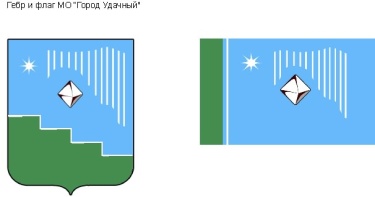 Факс: (41136) 5-13-76,  тел. (41136) 5-25-70;  E-mail: adm.udachny@mail.ru РАСПОРЯЖЕНИЕот  «21»   12  2022г.                                                                                 № 760-аО предоставлении субсидии ИП Пузаковой А.А.	В рамках реализации муниципальной программы «Развитие малого и среднего предпринимательства в МО «Город Удачный» на 2022-2026 годы»:	1. Отделу по бухгалтерскому учету и контролю перечислить индивидуальному предпринимателю Пузаковой А.А. субсидию в размере 200 000 (двести тысяч) рублей 00 копеек в целях возмещения части понесенных затрат на приобретение производственного оборудования.	Выплату произвести за счет средств муниципальной программы «Развитие малого и среднего предпринимательства в МО «Город Удачный» на 2022-2026 годы: 	р.802 0412  26 300 1005 Г  811  242	Основание: протокол от 19.12.2022 № 1/2022 конкурсной комиссии по рассмотрению и оценке заявок субъектов малого и среднего предпринимательства, самозанятых граждан, поданных для участия в  конкурсном отборе на предоставление субсидии, в том числе грантов в форме субсидий из бюджета МО «Город Удачный», соглашение о предоставлении субсидии индивидуальному предпринимателю на возмещение части затрат, понесённых на модернизацию (приобретение и обновление) производственного оборудования, связанного с производством продукции, а также связанного с оказанием бытовых услуг от 20.12.2022 № 191/1.	2. Контроль над исполнением данного распоряжения возложить на главного бухгалтера Афанасьеву О.Ю.	И.о. главы города                                                                               О.Н. БалкароваГлавный бухгалтер __________________О.Ю. АфанасьеваПравовой отдел ___________________________________  Главный специалист по кадрам и муниципальной  службы      _______________________________________________     А.И. БарбарукИсполнитель: гл. специалист по предпринимательствуи потребительскому рынку  ________________________              О.Ю. Литвиненко